 Manuel Sanjose  Navarro operario de produccion 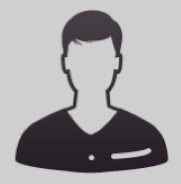 OBJETIVO PROFESIONAL El encontrar trabajo y ascender de categoria y ganar dineroEXPERIENCIAherederos de manuel serra 6/2003-10/2010Producción, taller y fábrica (Otras (No se especifica)) Especialista Puerto de Sagunto (  ValenciA)      Oficial de 1º de carpinteria -ebanista mis funciones eran la fabricacion para la obra y clientes de la empresa de todo lo relacionado con la carpinteria llevaba todas las maquinas de la seccion y el montajes de los mismos y cortar la madera y preparacion de los materiales para cocinas y puertas de paso parquet, marcos de paso y derivadosCelsa y eihshotr española 9/1996-6/2001Otro no especificado ((Seleccionar)) Especialistavalencia España   Mis funciones eran la fabricacion de materiales para aparatos de medicicon la fabricacion de los mismos y el estañado y la soldadura del hilo de cobre y luego en montarlos en aparatos de medicion y tambien el almacemaje del los mismosUBEDA Y RICO 9/1992-7/1995Producción, taller y fábrica (Otras (No se especifica)) Especialista  Oficial de 1º del sector del mueble y preparacion del mismo mis funciones eran lijar los muebles, pulimentarlos, lacarlos y tirar fondo  y mprimicion y montaje de los mismos en empresa y en domiciliosvalencia EspañaFORMACIÓNFORMACIÓN COMPLEMENTARIAHABILIDADES/CAPACIDADESIDIOMASINFORMÁTICAINFORMACIÓN ADICIONALhttp://manuelsanjosenavarro.MiCVweb.comHabilidad 1Habilidad 2Habilidad 3Habilidad 4Habilidad 5Habilidad 6